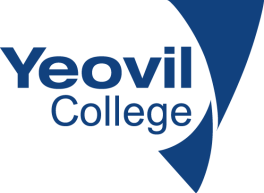           Yeovil College Buses YC4 Ticket Application Form 2022/2023Please complete all fields and sign where indicated, otherwise this form may not be processed  Return via email to izone@yeovil.ac.uk or post to Yeovil College, Mudford Road, Yeovil, Somerset, BA21 4DRI certify that I am applying for the YC4 Bus Ticket (email accepted)Student's Signature								       DatePayee’s Signature 								Terms and Conditions for using one of the Yeovil College BusesPayment A non-refundable £150 deposit is required within 30 working days of Yeovil College receiving this application form (unless you have applied and been accepted for bursary in which case the bursary will cover this cost).Once you have applied, you should pay via your Wisepay account. Access to your Wisepay account will be emailed to you following your enrolment. If you are unable to access your Wisepay account you will need to notify us at finance.admin@yeovil.ac.uk and we will help you to access your account.Failure to pay the £150 deposit within the 30 working days may mean your application for a bus ticket is denied (see above for the exception to this).Yeovil College will refund the £150 deposit if a bursary is granted to the applicant.  Please note that if a bursary is not granted, then the £150 deposit will not be refunded. It is therefore important to consider whether or not you are able to fund the bus ticket independently, should your bursary application be unsuccessful.Please note that the bursary application form is a separate application form, which will be sent to you directly. Please contact the iZone team via izone@yeovil.ac.uk with any bursary queries.Payment for the bus ticket will be paid in full or in instalments in agreement with Yeovil College Finance department.  The full amount for the ticket is due by the 1st December 2022. Any queries, please email finance.admin@yeovil.ac.uk Any amount you have paid (less an administration fee of £35 and the non-refundable deposit) will be refundable only if you do not complete the College Induction Programme (42 calendar days after your start date).After the College Induction Programme (42 calendar days after your start date) any payment made will not be refunded and all due monies will still need to be paid in full.The deadline for your 2022/2023 YC bus application is the 27th August 2022.  However, due to prior popular demand, we strongly recommend you submit your application as early as possible this academic year. CoachesThe bus timetable is available here on the Yeovil College website https://www.yeovil.ac.uk/study-with-us/travel/ The bus timetable and stops are subject to change; any changes will be emailed to you.  The bus will not pick up directly from your home.  Please note that the College bus operates term time only From the moment you step onto one of the South West Coaches, you are effectively on College premises and must abide by Yeovil College’s code of conduct. You must also abide by South West Coaches’ code of conduct.All coaches are fitted with CCTV. They are also fitted with tracking devices which enable the operator to pinpoint their fleet and update you on any issues.  This information will either be on Facebook @southwestcoachesltd or on Twitter @SouthWestCoach1.  In the unlikely event that the coach is going to be late or not run at all for any reason, such as adverse weather, please check these two social media platforms before contacting South West Coaches or the College directly.  TicketingTo board the coaches you must have a valid ticket, which should be presented alongside your College ID.   This will come in the shape of a credit card- sized hard ticket. This ticket will have your name and a unique number written on it and is non-transferable. Your ticket will be available following the payment of your depositPlease note that should you forget your ticket, access will be permitted, however you must sign for a temporary ticket from reception, showing your student ID.    This temporary ticket must be returned within 5 days. If you fail to find your original ticket during that time then you will need to buy a replacement ticket.  These will be charged at £30.  If you lose your temporary ticket, or fail to return it within 5 working days, you will be charged £30 for a replacement ticket, in addition to the £30 for the replacement of the original ticket.  This ticket is only valid on the Yeovil College bus services labelled YC01, YC02, YC03, YC04 and YC05 and is not valid on any other service.You must present this card to the card reader on the coach to gain access on both the inward and outward journey. JOURNEY INFOTickLangport Town HallHuish Episcopi Academy, Wincanton RoadSomerton, Behind BerryThe Ilchester Arms Hotel and Restaurant, IlchesterPAYMENT INFOTickI understand the full cost of the YC4 bus is £550I am willing to a pay a non-refundable £150 deposit once Yeovil College has received this application form  I have read all the bus ticket terms and conditions, including those related to payment  BURSARY TickI will be applying for a bursary for 2022/2023 and am aware this requires a separate application form (see terms and conditions)I have read the terms and conditions relating to bursaries Student’s Details Payee Details TitleLast NameFirst Name(s)Date of BirthHome AddressPostcodeHome telephone numberMobile telephone numberE-mail addressFull title of course currently being studied at Yeovil College